Address of the SenderEmail Address of the SenderDateName of ReceiverAddress of the ReceiverSubject: Thank You for Your OrderDear ______ (Name of the Recipient)Thank you for choosing ____ (Name of the Store) for your shopping needs. We are happy to serve you. Your order will be processed within the next 2 working days and you will receive delivery in 5-7 days. We will get back to you with the tracking details for your order once it is picked up from our warehouse.We value you and appreciate you for trusting us yet again with your order. As a token of appreciation, we are offering you 10% off on your next order. Please use the coupon code ____ during checkout to avail this offer while placing your next order with us. Thank you for shopping with us and making our day better. We look forward to serve you again.Sincerely,(Signature)Sender’s Full Name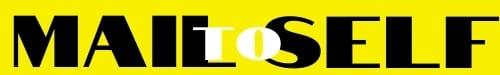 